Subtitle (optional)Month YearFirst author name, Affiliation, LocationSecond author name, Affiliation, LocationWaka Kotahi NZ Transport Agency research report [XXX]Contracted research organisation – [Research organisation name]ISBN 978-1-98-XXXXX-X (electronic)
ISSN 2815-8377 (electronic)Waka Kotahi NZ Transport Agency
Private Bag 6995, Wellington 6141, New Zealand
Telephone 64 4 894 5400; facsimile 64 4 894 6100
NZTAresearch@nzta.govt.nz 
www.nzta.govt.nz Author(s) name(s). (year). Report title (Waka Kotahi NZ Transport Agency research report [XXX]).[Research organisation] was contracted by Waka Kotahi NZ Transport Agency in 20XX to carry out this research.This publication is copyright © Waka Kotahi NZ Transport Agency. This copyright work is licensed under the Creative Commons Attribution 4.0 International licence. You are free to copy, distribute and adapt this work, as long as you attribute the work to Waka Kotahi and abide by the other licence terms. To view a copy of this licence, visit http://creativecommons.org/licenses/by/4.0/. While you are free to copy, distribute and adapt this work, we would appreciate you notifying us that you have done so. Notifications and enquiries about this work should be made to the Manager Research and Evaluation Programme Team, Research and Analytics Unit, Waka Kotahi NZ Transport Agency, at NZTAresearch@nzta.govt.nz.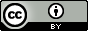 Keywords: [in alphabetical order]An important note for the readerWaka Kotahi NZ Transport Agency is a Crown entity established under the Land Transport Management Act 2003. The objective of Waka Kotahi is to undertake its functions in a way that contributes to an efficient, effective and safe land transport system in the public interest. Each year, Waka Kotahi funds innovative and relevant research that contributes to this objective.The views expressed in research reports are the outcomes of the independent research and should not be regarded as being the opinion or responsibility of Waka Kotahi. The material contained in the reports should not be construed in any way as policy adopted by Waka Kotahi or indeed any agency of the New Zealand Government. The reports may, however, be used by New Zealand Government agencies as a reference in the development of policy.While research reports are believed to be correct at the time of their preparation, Waka Kotahi and agents involved in their preparation and publication do not accept any liability for use of the research. People using the research, whether directly or indirectly, should apply and rely on their own skill and judgement. They should not rely on the contents of the research reports in isolation from other sources of advice and information. If necessary, they should seek appropriate legal or other expert advice.AcknowledgementsNormalAbbreviations and acronymsLINZ	Land Information New ZealandTMA-2KTO	too many acronyms to keep track ofContentsExecutive summary	6Abstract	71	Heading 1	81.1	Heading 2	81.1.1	Heading 3	82	Heading 1	9References	10Appendix A:	[Heading 6 style]	11Executive summaryNormalAbstractNormalHeading 1NormalHeading 2NormalQuoteHeading 3NormalHeading 4Heading 5NormalList BulletList Bullet 2List Bullet 3List NumberList Number 2List Number 3Figure .	CaptionNoteNormalHeading 1NormalTable .	CaptionNoteReferencesReferences in APA 7th edition style, for example:Barber, J. R., Crooks, K. R., & Fristrup, K. M. (2010). The costs of chronic noise exposure for terrestrial organisms. Trends in Ecology & Evolution, 25(3), 180–189. https://doi.org/10.1016/j.tree.2009.08.002 [Heading 6 style]NormalHeading 7NormalHeading 8Heading 9Figure A.1	CaptionTable A.1	CaptionTable headingTable headingTable headingTable textTable textTable bullet pointsTable textTable textTable bullet pointsTable textTable textTable bullet points(Equation .)